CORPORACIÓN EDUCACIONAL A&G 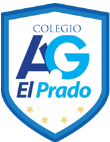 COLEGIO EL PRADO PROFESORA: JENNIFER TORRES 6TO BÁSICOGUÍA DE APRENDIZAJE DE HISTORIA, GEOGRAFÍA Y CS. SOCIALES 6TO BÁSICONombre: ___________________________________Fecha: ______________Te invito a leer un poco más sobre la organización política de nuestro país:El proceso de independencia dejó planteado un nuevo desafío para los chilenos: la organización de la República que nacía. La falta de experiencia política dificultó la labor; los primeros años de vida independiente fueron años de ensayo y aprendizaje político. Sin embargo, desde un comienzo hubo acuerdo en que Chile debía ser una República, que debía regirse por una Constitución, que estableciera, entre otros, la separación de los poderes públicos.El Estado cumple sus objetivos de ordenación jurídica y satisfacción de las necesidades públicas a través de la labor que desarrollan los tres poderes en que se encuentra dividido: ejecutivo, legislativo y judicial.El Poder Ejecutivo es el encargado de administrar el Estado, y según si el régimen de gobierno del país es presidencialista o parlamentario, se compone de diferentes organismos o personas. En un régimen presidencialista el poder ejecutivo se encuentra en manos del Presidente de la República. En un régimen parlamentario, el poder ejecutivo es ejercido por un monarca o presidente de la República que cumple la función de Jefe de Estado, y por un Primer Ministro que preside el gobierno.En Chile, para ser elegido Presidente de la República se requiere haber nacido en territorio nacional, tener 40 años de edad cumplidos y poseer condiciones de ciudadano con derecho a sufragio.El Poder Legislativo es el encargado de la elaboración de las leyes que rigen la Nación. Actúa a través del Parlamento o Congreso Nacional, que en Chile se encuentra compuesto por dos cámaras: la Cámara de Diputados y el Senado. En nuestro país los miembros tanto de la Cámara de Diputados como del Senado son elegidos a través de las elecciones por los ciudadanos que tienen derecho a voto.En una democracia, el Poder Judicial tal como ocurre con los poderes Legislativo y Judicial, está dotado de autonomía e independencia. Tiene como misión esencial administrar justicia, estableciendo lo que es justo para cada caso en particular que le toca conocer y fallar, dentro del ámbito de su competencia y de acuerdo a los preceptos legales vigentes.El máximo tribunal en nuestro país que representa al Poder Judicial es la Corte Suprema.Así como en Chile el poder legislativo está en manos del Congreso, en Inglaterra lo ejerce el Parlamento formado por la Cámara de los Comunes y la Cámara de los Lores.Completa el siguiente mapa conceptual sobre “Los principios que defienden la organización democrática de Chile”2. Responde ¿Por qué es importante que los poderes del estado se dividan y no recaigan en sólo una autoridad?_______________________________________________________________________________________________________________________________________________________________________________________________________________________________________________________________________________________________________________________________________________________________________________________________________________________________________________________________________________________________________________________________________________________________________________________OBJETIVOReconocer los poderes del estado.